แผนภูมิขั้นตอนการให้บริการประชาชนสำนักปลัด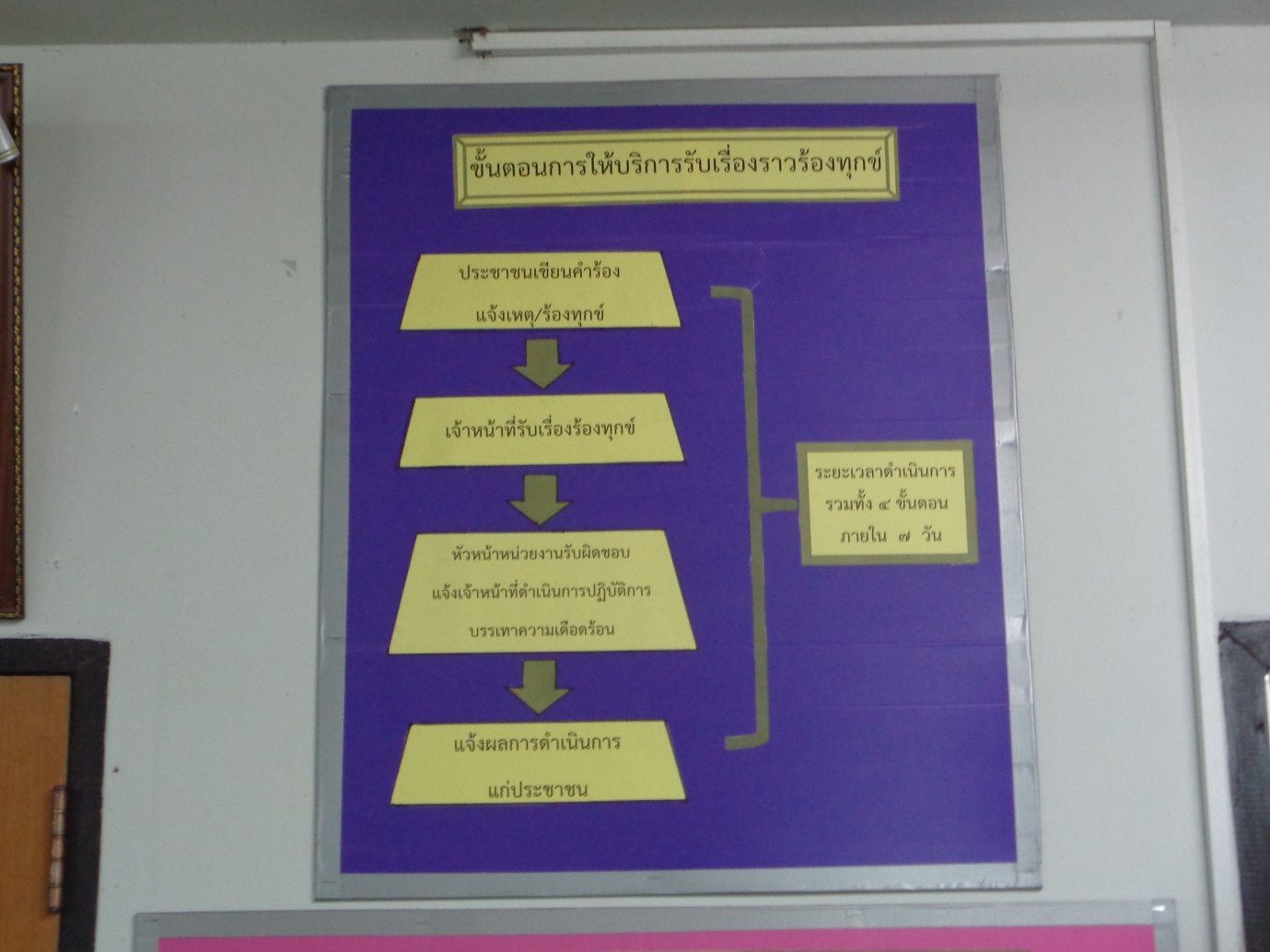 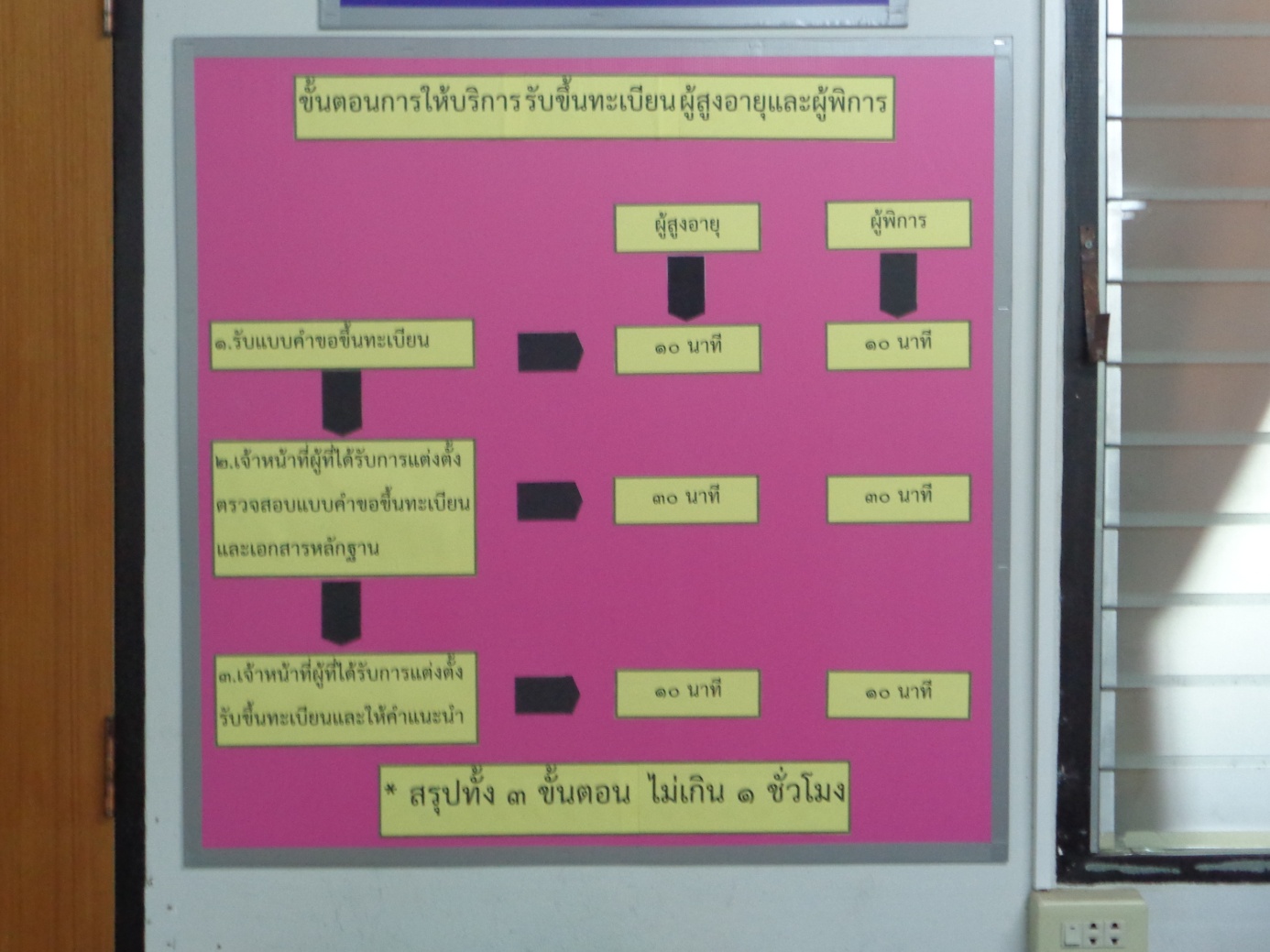 